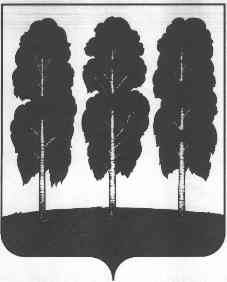 АДМИНИСТРАЦИЯ БЕРЕЗОВСКОГО РАЙОНАХАНТЫ-МАНСИЙСКОГО АВТОНОМНОГО ОКРУГА - ЮГРЫПОСТАНОВЛЕНИЕот  25.05.2020                                                                                                           № 448пгт. Березово О создании постоянно действующей конкурсной комиссии  по проведению открытых конкурсов по отбору управляющих организаций для управления многоквартирными домами на территории городского поселения БерезовоВ целях реализации положений Жилищного кодекса Российской Федерации, Правил проведения органами местного самоуправления открытого конкурса по отбору управляющей организации для управления многоквартирным домом, утвержденных постановлением Правительства Российской Федерации от 06.02.2006 № 75 «О порядке проведения органом местного самоуправления открытого конкурса по отбору управляющей организации для управления многоквартирным домом» и полномочиями организатора конкурса по отбору управляющей организации для управления многоквартирными домами на территории городского поселения Березово:Создать постоянно действующую конкурсную комиссию по проведению открытых конкурсов по отбору управляющих организаций для управления многоквартирными домами на территории городского поселения Березово (далее – Комиссия).Утвердить состав Комиссии согласно приложению  к настоящему постановлению.Опубликовать настоящее постановление в газете «Жизнь Югры» и разместить на официальном веб-сайте органов местного самоуправления Березовского района.Настоящее постановление вступает в силу после его подписания.Контроль за исполнением настоящего  постановления возложить на заместителя главы Березовского района, председателя комитета С.Н. Титова.Глава района                                                                                                  В.И. ФоминПриложениек постановлению администрации Березовского района от 25.05.2020 № 448Состав постоянно действующей конкурсной комиссии по проведению открытых конкурсов по отбору управляющих организаций для управления многоквартирными домами на территории городского поселения БерезовоС.Н. Титов – заместитель главы Березовского района, председатель комитета председатель комиссии;О.А. Бачин – начальник управления по ЖКХ администрации Березовского района, заместитель председателя комиссии;М.Н. Гаджиев – муниципальный жилищный инспектор отдела развития ЖКХ управления по ЖКХ администрации Березовского района, секретарь комиссии;И.В.Батманов – заместитель начальника управления по ЖКХ администрации Березовского района, член  комиссии;С.Ю. Бешкильцева – заместитель председателя комитета по земельным ресурсам и управлению муниципальным имуществом администрации Березовского района, член комиссии;Н.Ю. Гиззатулина –начальник юридическо-правового управления администрации Березовского района, член комиссии;Д.С. Чупров – глава городского поселения Березово, член комиссии;Е.В. Корикова – депутат Совета поселения, член комиссии (по согласованию);С.С. Александров – депутат Совета поселения, член комиссии (по согласованию);С.М. Шехирева – председатель Общественного Совета при администрации Березовского района по вопросам ЖКХ, член комиссии (по согласованию).